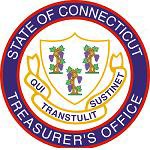 STATE OF CONNECTICUT OFFICE OF THE STATE TREASURERCommunity Bank and Credit Union Initiative Credit Union Investment AgreementThis Agreement (this “Agreement”) is effective as of the 	of	, 20	(the “Commencement Date”) between	(the “Credit Union”) and the State of Connecticut, acting through the Treasurer of the State of Connecticut (the “Depositor”).WHEREAS, the Depositor may purchase, from time to time, Certificates of Deposit (the “Investments”) from the Credit Union pursuant to terms specified in trade confirmation documents; and whereas, this Agreement sets forth certain terms and conditions that shall exist between the Credit Union and the Depositor in connection with the Investments; and whereas, the terms and conditions of this Agreement shall remain in effect during the terms of the Investments;NOW THEREFORE, in consideration for the purchase of the Investments, and for other good and valuable consideration, the receipt and sufficiency of which is hereby acknowledged, the Credit Union and the Depositor agree as follows:In addition to the terms and conditions set forth in that certain Security Agreement between the Credit Union and the Depositor dated	(the “Security Agreement”) as may be amended, replaced or superseded from time to time and the Confirmation of Trade delivered by the Credit Union in connection with the Investment, the Credit Union hereby agrees that if the Credit Union shall fail to satisfy any of the criteria for classification as a “well capitalized” credit union set forth in 12 C.F.R., Part 702 of the NCUA Rules and Regulations, at any time during the term of the Investment, then the Credit Union shall, at its option, either (a) segregate sufficient Eligible Collateral (as hereinafter defined) to cover one hundred percent (100%) of the principal amount of the Investment plus interest in an account for the benefit of the Depositor until       such time as the Investment has matured or otherwise been redeemed by the Credit Union or     (b) redeem the principal amount of the Investment plus all interest accrued thereon. The Eligible Collateral shall be pledged by the Credit Union to the Depositor pursuant to a security agreement and other collateral documents in form and substance satisfactory to the Depositor and            shall be in addition to any and all collateral delivered pursuant to the Security Agreement.        For purposes of this Agreement, the term “Eligible Collateral” shall have the same meaning ascribed to such term under the Protection of Public Deposits Act, Conn. Gen. Stat. 36a-330, et seq. (the “Act”).All Eligible Collateral required under Section 1 of this Agreement shall be transferred to and maintained with the Federal Reserve Bank, the federal home loan bank or the trust department of any financial institution permitted by and in accordance with C.G.S. Section 36a-333(b).The Credit Union hereby agrees to execute any and all documents reasonably required by the Depositor to effectuate and/or further the purposes of this Agreement, including, without limitation, the execution of any security agreement that may be required by the Depositor under Section 1 hereof.The Credit Union represents and warrants that the Credit Union has full power and authority to enter into and perform fully the terms of this Agreement and that the execution of this Agreement by the Signatory of the Credit Union on behalf of the Credit Union is duly authorized and, upon execution and delivery, this Agreement shall be binding upon the Credit Union in accordance with its terms.In lieu of furnishing Eligible Collateral required by Section 1 of this Agreement, all or any portion of the principal amount of the Investment plus accrued interest may be secured by a private insurance policy issued by a AAA-rated insurance company.This Agreement shall be governed by and construed in accordance with the laws of the State of Connecticut and the laws of the United States of America.The obligations of the Credit Union under this Agreement, including its obligation to furnish Eligible Collateral hereunder, shall be in addition to its obligations under the Security Agreement.The Depositor certifies that its correct taxpayer identification number is 06-6000798, and that the State of Connecticut is not subject to backup withholding.Exhibit A specifies the representatives of the Depositor who are authorized toapprove transactions and provide directions to the Credit Union with respect to the investment, purchase, sale, maturity, redemption or other disposition of the Investments. All proceeds must be wired to the State of Connecticut. Wire instructions listed in Exhibit A.This Agreement may be executed in any number of counterparts, each of which shall be an original, but which, shall constitute one and the same instrument.[ Signature Page Follows]IN WITHNESS WHEREOF, the parties have hereunto executed this Agreement, which shall become effective as of the Commencement Date shown above.Credit Union:   	By Credit Union’s Signatory:  	Name: Title:Date:  	DEPOSITOR: State of Connecticut, Acting through Treasurer By:  	Name: Erick RussellTitle: TreasurerDate:  	